Chaussons  
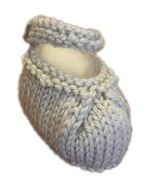 Taille : naissanceAiguilles : 3.5 et 4Mailles et techniques utilisées : m. endroit, m. envers, surjet simple, surjet double, augmentation, diminution
Monter 33 mailles sur les aiguilles 3.5
1. rang endroit2. 1 m. end. + 1 augm. // 12 m. end. + 1 augm // 7 m. end. + 1 Augm. // 12 m. end + 1 augm // 1 m. end3. rang endroit4. 1 m. end. + 1 augm // 14 m. end + 1 augm // 7 m. end. + 1 augm. // 14 m. end. + 1 augm // 1 m. end5. rang endroit6. 1 m. end. + 1 augm // 16 end. + 1 augm // 7 m. end. + 1 augm // 16 m. end. + 1 augm // 1 m. endOn a 45 mailles à ce stade. On prend les aiguilles n°47. jersey (envers)8. jersey (endroit)9. jersey (envers)10. jersey (endroit)11. jersey (envers)12. jersey (endroit)	pas indispensables13. jersey (envers)14. 17 m. end. // surjet double* // 5 m. end. // 3 m. ensemble // 17m. end.15. rang envers16. 1 m. end. // 2 m. ensemble // 14m. end. // 1 surjet double // 1 m. end. // 3 m. ensemble // 14 m. end. // 1 surjet simple** // 1 m. end.On a 35 mailles. on reprends les aiguilles n°3.517. rang endroit18. 3m. end. // 2 m. ensemble // (continuer cela jusqu'à la fin du rang)Rabattre les mailles pour terminer le chausson garçon Chausson fille : Rabattre les 20 mailles du milieu. Faire  un coté à la fois pour l’instant. Continuer sur les 4 mailles de gauche.Tricoter 1 rang à l’endroitAjouter 20 maillesTricoter 1 rang comme suit : 2 m endroit, 1 jeté, 2 m ensemble end, à l’endroit jusqu’à la fin du rangTricoter 1 rang à l’endroitRabattre les maillesReprendre les 4 mailles de droite laissées en attente Tricoter 3 rangs à l’endroitRabattre toutes les maillesFaire le contraire pour l’autre chausson.*Surjet double : Glisser 1 maille en piquant l’aiguille droite comme pour la tricoter à l’envers.Tricoter les 2 mailles suivantes ensemble à l’endroitDe l’aiguille gauche, prendre la maille glissée sur l’aiguille droite et la passer par-dessus les 2 mailles tricotées ensemble (dernière maille de l’aiguille droite).** Surjet simple :Glisser 1 maille en piquant l’aiguille droite comme pour la tricoter à l’enversTricoter la maille suivante à l’endroitDe l’aiguille gauche, prendre la maille glissée sur l’aiguille droite et la passer par-dessus la maille à l’endroit (dernière maille de l’aiguille droite)Merci millemailles !